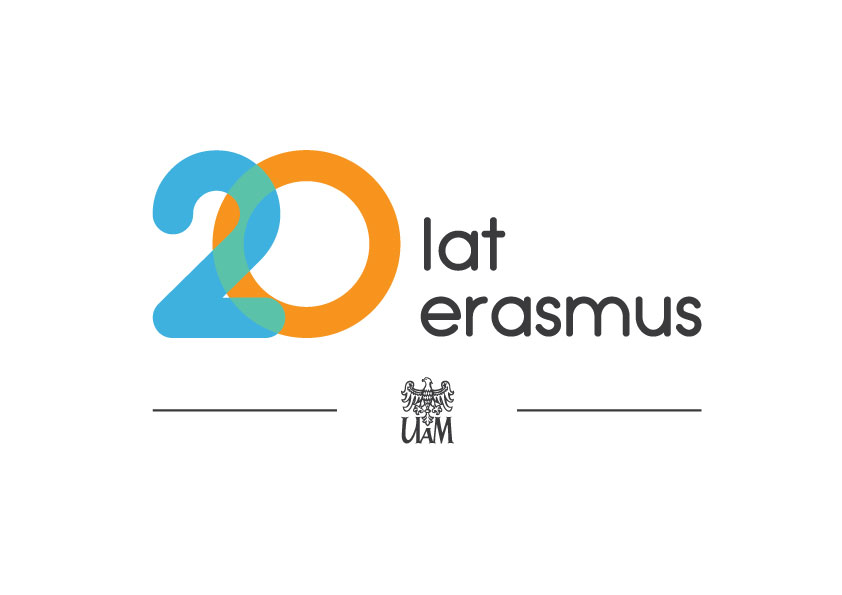 Rezygnacja z mobilności w ramach programu ERASMUS+Niniejszym, informuję o mojej rezygnacji z przyznanej mi mobilności w ramach projektu Erasmus+ do (kraj, nazwa instytucji przyjmującej) ………………………………………………………………………………………………  
w roku akademickim……………………………………Decyzję o rezygnacji z wyjazdu podjąłem/podjęłam z powodów (proszę zakreślić właściwe):□    finansowych (zbyt niskie stypendium Erasmus+)□    osobistych□    zdrowotnych□    zawodowych (np. podjęcie pracy)□    rezygnacja ze studiów□    odmowa odpowiedzi□    inne:…………………………………………………………………………………………….……………………………………………………………………………………………………………………………………………………………………………………………………………………….Jednocześnie oświadczam, że poinformowałem/am pisemnie instytucję zagraniczną o swojej decyzji. …………………………………………………	         		             ………………………………………………       Miejscowość, data					Podpis Studenta/Absolwenta………………………………………………..Podpis Koordynatora/Administratora